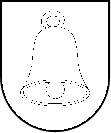 Materiál  predkladaný na zasadnutie  Mestského zastupiteľstva v Spišskej Belejdňa 27. apríla 2023___________________________________________________________________________Správa z vykonanej  kontroly:kontrola dodržiavania  platnej legislatívy, interných smerníc a zmluvných      podmienok pri obstarávaní, realizácii, financovaní, účtovaní a kontrola dosiahnutia zámeru  investičnej akcie:   Prestrešenie hokejovo-hokejbalovej haly v  Spišskej Belej.     Výsledok kontroly a zistené nedostatky:Investičná akcia:     „Výstavba hokejovo – hokejbalovej haly v Spišskej Belej!     Hodnota akcie:          1 126 006,72 eur                                Zdroj financovania:   vlastné prostriedky          175 689,92   eur                        prostriedky ŠR  a  PSK   950 316,80   eur                                                                  Zhotoviteľ stavby:     FROST-servis s. r. o., Púchovská 118, Lednické rovneStavebný  dozor:        Ing. Ján Trebuňa, Spišské Hanušovce Subdodávateľ:            podľa protokolov o zaradení 1. Kontrola prípravy investičnej akcie:     Mesto Spišská Belá zaradilo do plánu investičných akcií  na rok 2016 výstavbu hokejbalovej (športovej) haly pri futbalovom štadióne z prostriedkov z dotácie zo ŠR, PSK a mesta v rozsahu hrubej stavby s opláštením. Mesto v roku 2016 získalo dotáciu na kapitálové výdavky vo výške 300 000,-  eur na výstavbu hokejbalovej haly.  Mesto objednalo dňa 14. 9. 2017 projektovú dokumentáciu u Ing. Kruliaca za 11.760 eur, výstavba bola plánovaná pri futbalovom štadióne. Z finančných dôvodov bol zmenený postup výstavby a jej umiestnenie na Tatranskej ulici, na existujúcom hokejbalovom ihrisku. Výstavba bola rozdelená do niekoľkých etáp.      V prvej etape výstavby bola uskutočnená modernizácia existujúceho hokejbalového ihriska úpravou hracej plochy, uložením chladiaceho systému, výmena mantinelov, ochranných sietí, striedačiek a trestných lavíc.       V roku 2019 bolo v rozpočte mesta plánovaných 100 tis. eur na výstavbu haly, rozpočtovým opatrením č. 6/2019 schváleným MsZ  dňa 26. 9. 2019 boli doplnené prostriedky na projektovú dokumentáciu vo výške 9 900 eur. Mesto dňa 12. 4. 2019 podpísalo zmluvu s PSK o prijatí účelovej dotácie na výstavbu hokejovo hokejbalovej haly vo výške 100.000,00 eur. Dňa 25. 11. 2019 MF SR oznámilo mestu poskytnutie dotácie vo výške 180 000,00 eur na dobudovanie hokejbalovej haly. Rozpočtovým opatrením 7/2019 schváleným 31. 10. 2019, boli rozpočtované  ďalšie prostriedky vo výške 219 2014,- eur  - dotácia MF SR 180 tis. eur, PSK 35 tis. eur, vlastné prostriedky 4 tis. eur.      Mesto podalo návrh na príslušný stavebný úrad na vydanie stavebného povolenia na „Prestrešenie Hokejovo – hokejbalovej haly“ dňa 11. 6. 2020. Stavené povolenie č. SSV-2020/002003-MsÚ/3 bolo vydané dňa 13. 7. 2020.     Dňa 28. 9. 2021 podpísalo mesto zmluvu č. 360/2021 s Fondom na podporu športu o poskytnutí dotácie vo výške 153 500,00 eur na výstavbu, rekonštrukciu a modernizáciu športovej infraštruktúry -  prestrešenie hokejbalovej haly.     Kolaudačné rozhodnutie stavby č. SSV2021/1465-MsÚ/3-F bolo vydané dňa 19. 10. 2021, čím bolo povolené užívanie stavby.  2. Kontrola postupu verejného obstarávania:     Mesto Spišská Belá uskutočnilo verejné obstarávanie na prestrešenie hokejbalovej haly dodávateľským spôsobom – dodávateľ JUDr. J. Mičátek, PhD., Nitra v celkovej cene 4 800 eur.Podlimitná zákazka bola obstarávaná vyhlásením Výzvy na predkladanie ponúk vo Vestníku verejného obstarávania č. 154/2020 zo dňa 23. 7. 2020  pod značkou 26723- WYP.  Na základe výsledkov verejného obstarávania bola dňa 19. 10. 2020 podpísaná zmluva o dielo na dodanie Prestrešenia Hokejovo-hokejbalovej haly v Spišskej Belej v celkovej hodnote 605 916,70 eur do 31. 12. 2021 v dvoch etapách. Postup mesta bol skontrolovaný administratívnou kontrolou zo strany poskytovateľa dotácie, nedostatky neboli zistené.     Pri obstarávaní ďalších  investícií súvisiacich s dovybavením hokejbalovej haly postupovalo mesto v zmysle jednotlivých uzatvorených zmlúv o poskytnutí dotácií, vychádzajúc z hodnoty jednotlivých zákaziek podľa zákona č. 343/2015 Z. z. o verejnom obstarávaní v znení neskorších predpisov a internej smernice mesta. Postupy pri každom verejnom obstarávaní boli kontrolované poskytovateľom dotácie – Ministerstvom financií SR, Ministerstvom investícií, regionálneho rozvoja  a informatizácia SR aj Prešovským samosprávnym krajom. Jednotlivé správy z administratívnych kontrol boli predložené, výsledkom bolo potvrdenie správnosti postupu, bez nedostatkov.       Kontrolou neboli zistené porušenia.3. Kontrola realizácie investičnej  akcie, zmien, fyzická kontrola, dosiahnutie zámeru projektu:     V rámci 1. etapy sa do konca novembra 2018 zrealizovala modernizácia  hokejbalového ihriska aj s chladením zabudovaným pod novou hracou plochou (bez  technológie) s betónovým povrchom a s novými mantinelmi a striedačkami. V roku 2019 bola uzatvorená zmluva na dodanie projektovej dokumentácie s  FROST-servis s. r. o., Lednické rovne za 8.400 eur a na dodanie projektovej dokumentácie na el. odberné miesto s dodávateľom PL inžiniering s. r. o., Spišská Belá za 1 056,00 eur. Do konca roka 2019 boli Mestským podnikom Spišská Belá s. r. o.  zrealizované zemné práce za 2 441,58 eur, M. Pitoňák ml., Vrbov vybudoval el. odberné zariadenie za 15 237,44 eur v zmysle uzatvorených zmlúv. V roku 2020 boli uskutočnené stavebné úprav hokejbalovej haly s dodaním a montážou technológie chladenia a prvá etapa prestrešenia hokejbalovej haly, ktoré pokračovalo druhou etapou v roku 2021. Hlavným dodávateľom bol FROST-servis s .r. o., Lednické Rovne. Na základe výsledkov verejného obstarávania bola s ním  dňa 19. 10. 2020 podpísaná zmluva č. 9/2020  v hodnote 605 916,70 eur na dodanie diela. Dielo bolo odovzdané – I. etapa dňa 15. 12. 2020, II. etapa dňa 31. 7. 2021. V ďalšom období bolo dobudované zázemie pri hale, potrebné stavebné úpravy súvisiace so zázemím aj s používaním rolby, ďalej označenie haly, ozvučenie, tribúny.      Hokejovo – hokejbalová hala  je v používaní, zámer projektu bol dosiahnutý. 4. Kontrola účtovania, financovania a súladu s prijatými  podmienkami:    Mesto zaradilo do užívania stavbu takto:Protokol o ukončení stavby – technické zhodnotenie a zaradenie dlhodobého hmotného majetku do užívania dňa 20. 10. 2021 so súpisom faktúr:DINOSTAV, s.r.o., Púchov, stav. práce, fa 35/2018                                              141 229,48 eurFROST-service, s.r.o., Lednické Rovné, fa 42,4,8/2020                                       315 114,92 eurVýchodoslovenská distribučná, a. s. Košice, pripojenie el. miesta, fa 2/2020        6 676,00 eurMilan Pitoňák, ml., Vrbov, vybudovanie el. odb. miesta, fa 39/2019                     15 237,44 eurMestský podnik Spišská Belá, s.r.o., zemné práce, fa 41/2019                                 2 441,58 eur Baroš Peter – GEO-PP, Poprad, geologický prieskum, fa 696/2017                         1 200 ,00 eur                              Dielo bolo zaradené do majetku mesta v hodnote                                            481 899,42 eurProtokol o ukončení stavby – technické zhodnotenie a zaradenie dlhodobého hmotného majetku do užívania dňa 21. 10. 2021 so súpisom faktúr:Ing. Ondrej Baday, Pruské, projektová dokumentácia, fa 7/2020, 10/2020                  4 000 eurFROST-service, s.r.o., L. Rovné, PD, stav. práce, fa 1, 48/2020, 17, 21/2021    614 315,80 eur                                    Ing. Ľ. Pisarčík, Sp. Belá, PD ochr. pred bleskom, fa 470/2018, 225/2020                750,00 eur PL-inžiniering s.r.o., Spišská Belá, PD zvýšenie MRK, fa 1403/2019                    1 056,00 eurGeodézia O. M. – Ing. O. Mlynarčíková, Sp. Belá, geodetické pr., fa 370/2020        180,00 eurIng. Ján Trebuňa, Spišské Hanušovce, stavebný dozor,  fa 19/2021                          6 250,00 eur     Dielo bolo zaradené do majetku mesta v hodnote                                            626 552,70 eur     Kontrolou bolo zistené, že mesto  porušilo ustanovenie § 25 ods. 6 zákona č. 431/2002 Z. z. Zákona o účtovníctve v znení neskorších predpisov tým, že do obstarávacej ceny zaraďovaného majetku nezapočítalo všetky  náklady súvisiace s obstaraním, ktoré boli vynaložené do času uvedenia majetku do užívania:  E.I.C Engineering insp.comp, Prešov, posúdenie PD, fa 657/20, 16. 6. 20      180,00 eurIng. Ľ. Pisarčík, Sp. Belá, doplnenie PD podľa šetrenia, fa  225/20 18. 2. 20  450,00 eurM. Pitoňák, Vrbov, revízna správa, fa 170/20, 7. 2. 20                                    120,00 eur  SPP distribúcia a.s, BA, poplatok za vyjadrenie, fa 677 a 170/20, 1. 7. 20      240,00 eurFROST – service, s.r.o., L. Rovné, tlakové skúšky, fa 363/20, 27.3.20        6 841,00 eur  M. Andrisík, Ilava, oplechovanie, fa 929/21, 23. 8. 21                                 6 060,00 eurAZ plotové centrum, Senica,   panel 3D, fa 18/21, 9. 9. 21                          2 064,48 eurF. Štelmach, N. Ľubovňa, elektromontáž, fa 706/21, 8. 7. 21                       1 599,60 eur SPOLU                                                                                                        17 554,60 eurV prvej etape boli obstarané aj 3 šatne, ako zázemie športoviska, mesto ich zaradilo takto:Protokol o ukončení stavby – modernizácia Hokejbalového ihriska – vybavenie ihriska 3 kontajnerovými šatňami zo  dňa 20. 10. 2021 so súpisom faktúr:COINTAINEX Container-Handels. M. b. H., N- Sud, Strase, šatne, fa 41/2018    22 140,00 eurJozef Osvald, Hniezdne, vykládka šatní, fa 1544/2018                                                 248,40 eur     Dielo bolo zaradené do majetku mesta v hodnote                                               22 388,40 eur     Financovanie:                                                                          prostriedky ŠR:  10 628,20 eur                                                                                     vlastné prostriedky:  11 760,20 eur                      Pre riadne využívanie a naplnenie účelu investičnej akcie boli potrebné ďalšie investície, ktoré boli vynaložené v roku 2022. Mesto dokúpilo rolbu na úpravu ľadu, dostavalo tribúnu, dobudovalo zázemie – kontajnerové šatne a sprchy, ozvučenie, označenia a pútače, v pláne je vybudovanie parkoviska. Doteraz vynaložené prostriedky na uvedené akcie boli spolu vo výške 143 012,13  eur, z toho z prostriedkov PSK 107 200,00 eur  a z vlastných zdrojov 35 812,13 eur.Protokol o ukončení stavby – Dobudovanie zázemia k hokejovo-hokejbalovej hale v Spišskej Belej zo dňa 12. 4. 2022 so súpisom faktúr:     GACON s.r.o., Trenčín, dodanie kontajnerov, fa 4/2022                                    45 240,00 eur             Mestský podnik Spišská Belá, s.r.o., stavebné práce, fa 6/2022                          1 499,89 eur           AUTO-SERVIS JV, s.r.o., Kežmarok, vykládka a osadenie, fa 330/2022               350,00 eur        ABAmet, s.r.o., Galanta, lavičky – zostava, fa 3/2022                                          1 749,60 eur     Dielo bolo zaradené do majetku  mesta v hodnote                                             48 839,49 eur         Financovanie:                                                                               dotácia PSK: 45 000,00 eur                                                                                                   vlastné prostriedky:   3 839,49 eur                  Protokol  o zaradení do majetku – zakúpenie rapasovanej rolby na úpravu ľadovej plochy zo dňa 11. 10. 2022 so súpisom faktúr:     Mátl a Bula, spol. s.r.o., Rajhrad u Brna, rolba, fa 34/2022                               44 999,90 eur     Zariadenie bolo zaradené do majetku mesta v hodnote                                      44 999,90 eur     Financovanie:                                                                               dotácia PSK:  30 000,00 eur                                                                                                  vlastné prostriedky:  14 999,90 eur   Protokol  o zaradení do majetku – dovybavenie hokejbalovej haly v Spišskej Belej zo dňa 24. 10. 2022 so súpisom faktúr:      ZIBUKO s.r.o., Spišská Belá, zostava – ozvučenie,  fa 36/2022                          4 863,00 eur     Zariadenie bolo zaradené do majetku mesta v hodnote                                        4 863,00 eur             Financovanie:                                                                                dotácia PSK:   3 200,00 eur                                                                                                   vlastné prostriedky:   1 663,00 eur                  Protokol o zaradení do majetku – tribúna na hokejbalovej hale v Spišskej Belej zo dňa 3. 11. 2022 so súpisom faktúr:      B.R.A. Company, Horná Potôň, 3 radová tribúna, fa 37/2022                           42 771,60 eur      Dielo bolo zaradené do majetku  mesta v hodnote                                             42 771,60 eur          Financovanie:                                                                             dotácia PSK:   29 000,00 eur                                                                                                  vlastné prostriedky:  13 771,60 eur                        Ďalšie vyvolané náklady, ktoré boli vynaložené z vlastných prostriedkov po zaradení majetku do užívania:Spevnenie plochy pred WC           2 041,55 eur  /Mestský podnik Sp. Belá s.ro., fa 980/2022/ /zvýšenie hodnoty majetku/Spevnenie vjazdu na plochu             701,70 eur /Mestský podnik Sp. Belá s.r.o., fa 981/2022/Kanalizačná a vodov. prípojka      1 499,89 eur /Mestský podnik Sp. Belá s.r.o., fa 6/2022/Montáž vodov. príp. k rolbe             295,00 eur /J. Molitoris, Sp. Belá, fa 120/2022/     Záväzok mesta vyplývajúci zo zmluvy o poskytnutí regionálneho príspevku č. 309/2019  bol: zamestnať 1 zamestnanca na plný úväzok  od 1. 12. 2021 do 4. 7. 2023. Mesto vytvorilo pracovné miesto údržbára na športovisku a záväzok sa  plní.   Mesto uhradilo všetky faktúry včas, zároveň mu boli preplatené prostriedky zo  štátneho rozpočtu, fondu na podporu športu  aj z PSK v plnej výške.Zhrnutie výsledku financovania investičnej akcie – modernizácia hokejbalového ihriska a prestrešenie hokejbalovej haly na Tatranskej ulici:  hodnota  investičnej akcie je                     1 126 006,72   eur  použité  vlastné prostriedky vo výške          175 689,92   eur  prostriedky ŠR  a  PSK                                 950 316,80   eur                                 Názov materiálu:Správa o vykonaných kontrolách - kontrola investičnej akcie „Prestrešenie hokejovo-hokejbalovej haly“Obsah materiálu: Návrh na uznesenie Dôvodová správaSprávy z vykonaných kontrolNávrh na uznesenie: Uznesenie č. ........./2023Mestské   zastupiteľstvo   v    Spišskej   Belej  berie na vedomie správu o výsledku kontrolyStanovisko komisie: -Spracovateľ materiálu: Ing. Tomalová – hlavná kontrolórkaMateriál predkladá: Ing. Tomalová – hlavná kontrolórkaK bodu programu: 18.Počet strán:6Prílohy:SprávaDôvodová správa:      V zmysle ustanovenia § 18f ods. 1 písm. d), zákona č.  369/1990 Zb. o obecnom zriadení v znení neskorších predpisov, je úlohou hlavného kontrolóra predložiť správu o výsledkoch kontroly priamo mestskému zastupiteľstvu na jeho najbližšom zasadnutí.       Kontrola bola vykonaná na základe schváleného plánu kontrolnej činnosti hlavnej kontrolórky. Dokumentácia z ukončených kontrol je k dispozícií u hlavnej kontrolórky pre potreby poslancov mestského zastupiteľstva.Meno, priezvisko, funkcia  a podpis predkladateľa:Ing. Slávka Tomalová – hlavná kontrolórka mesta Spišská Belá                                                                 .......................................